                      Интегрированный урок (Математика + Химия), 6 класс                       Арифметические действия с рациональными числамиПланируемые результатыпредметные: обобщение  знаний и умений  учащихся по теме «Арифметические действия с десятичными дробями» УУДкоммуникативные: определять цели и функции участников, способы взаимодействия, планировать общие способы работы, обмениваться знаниями между одноклассниками для принятия эффективных совместных решенийрегулятивные: определять новый уровень отношения к самому себе как субъекту деятельностипознавательные: владеть общим приемом решения учебных задач; осуществлять выбор наиболее эффективных способов решения задачличностные: формирование познавательного интереса к изучению нового, способам обобщения и систематизации знанийОборудование: задания для лабораторной работы (по 2-3 экземпляра на группу), бланки для ответов, грамоты (сувениры).Класс делится на команды по 4-5 человек; учитель заранее выбирает главных научных руководителей в каждой команде (дома руководители должны найти небольшой материал про серную и азотную кислоты, на уроке материалом должны поделиться со своей группой); руководители знакомятся с формой проведения  урока. Также учитель поясняет, что во время лабораторной работы задавать вопросы учителю может только руководитель группы. В обязанности руководителя входит правильно распределить работу в своей группе (либо каждый решает свой пример, либо все делают сообща) , следить за временем, отвечать на вопросы сотрудников.Учитель: Ребята, наш класс сегодня превратился в научно – исследовательский институт имени Дроби Десятичной, а ваши группы – это настоящие химические лаборатории. В каждой группе есть главный научный сотрудник, который уже ознакомлен с правилами проведения и оформления лабораторной работы, поэтому можете обращаться к нему по любому вопросу. В конце работы руководители будут выставлять оценки каждому из своих сотрудников, поэтому в ваших силах заслужить сегодня поощрение от своих главных сотрудников. Итак, приступайте к вашему химическому исследованию. В конце урока учитель награждает всех главных научных сотрудников, также каждый руководитель выбирает из своей группы лучшего сотрудника, которого учитель также награждает памятным сувениром. Каждый из участников группы пишет отзыв о данном уроке, свои впечатления. Домашнее задание: придумать задания, которыми можно дополнить данную лабораторную работу.                   Научно – исследовательский институт им. Числа Рационального                                                     Лабораторная работаДатаКлассФамилия главного научного сотрудникаФамилия научных сотрудниковЛабиринт. Расшифруйте код вашей лаборатории, решив приведенный пример.Лаборатория. Наведите порядок в лаборатории.  Заполните таблицу. Химические опыты.Для проведения серьезных и опасных опытов необходимо произвести некоторые вычисления. Химический анализДля проведения опыта  необходимо использовать серную кислоту (химическая формула H2SO4 ) и  азотную кислоту (химическая формула HNO3 )  .Серная кислота (1 баночка) в цене составляет 108,75  рублей , а азотная -  86,51 рублей. Сколько будет затрачено на покупку 5 банок серной кислоты и 3 банок азотной кислоты?                                                         Код лабораторииРасшифровка 7,5 : ( – 25) + 18 : ( – 60)  –  (– 0,2) • 3 +  ( – 6,4) • 2,05 – 23,712 : (17,5 – 28,9)Исходный материал- 7,84;      ;     23;      5,001;      4 ;      ;      89;      0,001;     10;    ;      145,00;       11;       - 1,2;     54;     ;      ;     87;       0.Натуральные числаОбыкновенные дробиЦелые числаДесятичные дробиСмешанные числаРациональные числа3.11) - 0,7∙ 0,6 2) 63 : (-21)3) -7,1 · (-5)  4) - 6 : 1,25) 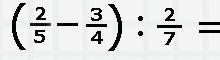 3.2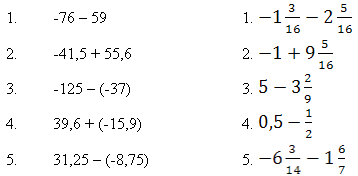 3.33.4Сравнить:1) -1  и   2 2)3  и  2,5 3) – 3  и  - 3,14) - 2,3  и  3,3   5) – 0,09  и – 0,1  6) 7,09  и 7,1  7) – 5,17  и  - 5,172   8) – 12,3  и  - 12,29  